Н А К А ЗВід 05.06.2020 № 113На виконання постанов Кабінету Міністрів України від 25.08.2004 № 1095 «Деякі питання запровадження зовнішнього незалежного оцінювання та моніторингу якості освіти», від 15.04.2015 № 222 «Про затвердження Порядку залучення педагогічних, наукових, науково-педагогічних працівників та інших фахівців до проведення зовнішнього незалежного оцінювання», постанови Головного державного санітарного лікаря України від 21 травня 2020 року № 24 «Про затвердження Тимчасових рекомендацій щодо організації протиепідемічних заходів при проведенні зовнішнього незалежного оцінювання, єдиного вступного іспиту та єдиного фахового вступного випробування в період карантину в зв’язку з поширенням коронавірусної хвороби (COVID-19)» (далі - Рекомендації), наказів Міністерства освіти і науки України 10.01.2017 № 25 «Деякі питання нормативного забезпечення зовнішнього незалежного оцінювання результатів навчання, здобутих на основі повної загальної середньої освіти», від 20.05.2020 № 664 «Про внесення змін до Календарного плану підготовки та проведення в 2020 році зовнішнього незалежного оцінювання результатів навчання, здобутих на основі повної загальної середньої освіти», від 03.02.2015 № 85 «Про затвердження Порядку використання приміщень закладів освіти для проведення зовнішнього незалежного оцінювання результатів навчання, здобутих на основі повної загальної середньої освіти» (далі - Порядок), розпорядження Харківського міського голови від 02.06.2020 № 29/1 «Про заходи щодо забезпечення організованого проведення зовнішнього незалежного оцінювання у 2020 році», відповідно до Регламенту роботи пунктів проведення зовнішнього незалежного оцінювання в 2020 році, затвердженого наказом Українського центру оцінювання якості освіти від 17.01.2020 № 10 (далі – Регламент), наказів Департаменту освіти Харківської міської ради від 08.05.2020 № 79 «Про порядок організованого закінчення 2019/2020 навчального року у закладах загальної середньої освіти», Департаменту освіти Харківської міської ради від 03.06.2020 №92 з метою створення належних умов для підготовки до проведення в 2020 році зовнішнього незалежного оцінювання (далі - ЗНО) результатів навчання, здобутих на основі повної загальної середньої освіти, виконання протиепідемічних заходів, забезпечення безпечних умов під час проведення тестування у пунктах проведення ЗНО на базі закладів загальної середньої освіти районуНАКАЗУЮ:Головному спеціалісту Управління освіти адміністрації Основ’янського району Харківської міської ради Стецку О.М.: 1.1.  Забезпечити створення належних умов для якісної роботи пунктів проведення ЗНО, організованих на базі підпорядкованих закладів загальної середньої освіти району (додатки 1, 2), відповідно до вимог, визначених Порядком, Регламентом та Рекомендаціями.На час проведення ЗНО1.2. Забезпечити внесення змін до режиму роботи підпорядкованих закладів загальної середньої освіти, на базі яких організовано роботу пунктів проведення ЗНО, та забезпечити обмежений доступ до приміщень пунктів.На час проведення ЗНО1.3. З метою безумовного дотримання регламенту роботи пунктів проведення ЗНО забезпечити участь директорів та заступників директорів підпорядкованих закладів загальної середньої освіти – відповідальних та помічників відповідальних за пункти проведення ЗНО у проведенні установчих нарад Харківського регіонального центру оцінювання якості освіти.Згідно з графіком ХРЦОЯО 1.4. Забезпечити залучення педагогічних та інших працівників підпорядкованих закладів загальної середньої освіти до роботи у якості персоналу на пунктах проведення ЗНО.У дні проведення ЗНО1.5. Забезпечити врегулювання трудових відносин з педагогічними та іншими працівниками підпорядкованих закладів загальної середньої освіти, які залучаються до проведення ЗНО у 2020 році, на час їх роботи у якості персоналу пунктів проведення ЗНО.До 12.06.20201.6. Забезпечити проведення інструктивно-організаційних нарад з педагогічними та іншими працівниками підпорядкованих закладів загальної середньої освіти, які залучаються до роботи у якості персоналу пунктів проведення ЗНО.Не пізніше ніж за 3 дні до проведення ЗНО1.7. Організувати чергування медичних працівників і забезпечити створення умов для надання першої медичної допомоги в разі потреби в підпорядкованих закладах загальної середньої освіти, на базі яких організовано роботу пунктів проведення ЗНО.На час проведення ЗНО2. Керівникам закладів загальної середньої освіти району: 2.1. Забезпечити залучення педагогічних та інших працівників підпорядкованих закладів загальної середньої освіти до роботи у якості персоналу на пунктах проведення ЗНО (додатки 3, 4, 5).У дні проведення ЗНО2.2. Забезпечити врегулювання трудових відносин з педагогічними та іншими працівниками підпорядкованих закладів загальної середньої освіти, які залучаються до проведення ЗНО у 2020 році, на час їх роботи у якості персоналу пунктів проведення ЗНО.До 12.06.2020Керівникам закладів загальної середньої освіти, на базі яких створюються пункти проведення ЗНО 2020 року:3.1. Забезпечити якісну роботу пункту проведення ЗНО, створеного на базі закладу загальної середньої освіти, відповідно до вимог, визначених Порядком, Регламентом та Рекомендаціями.На час проведення ЗНО3.2. Забезпечити внесення змін до режиму роботи закладу загальної середньої освіти та обмежений доступ до приміщень пункту проведення ЗНО.На час проведення ЗНО3.3. Забезпечити створення умов для надання першої медичної допомоги у разі потреби в закладі загальної середньої освіти.На час проведення ЗНО3.4. Забезпечити залучення педагогічних та інших працівників закладу загальної середньої освіти до роботи у якості персоналу на пунктах проведення ЗНО.У дні проведення ЗНО3.5. Забезпечити врегулювання трудових відносин з педагогічними та іншими працівниками закладу загальної середньої освіти, які залучаються до проведення ЗНО у 2020 році, на час їх роботи у якості персоналу пунктів проведення ЗНО.До 12.06.20203.6. Провести інструктивно-організаційні наради з педагогічними та іншими працівниками, які залучаються у якості персоналу пункту проведення ЗНО.Не пізніше ніж за 3 дні до проведення ЗНОЗавідувачу лабораторії комп’ютерних технологій в освіті Коротєєву Д.Р.   розмістити цей наказ на сайті Управління освіти.До 08.06.2020 Контроль за виконанням цього наказу залишаю за собою..    Начальник Управління освіти   	О.С.НИЖНИК(оригінал підписано)З наказом ознайомлені:ПРОХОРЕНКО О.В.СТЕЦКО О.М.КОРОТЄЄВ Д.Р.ЛАШИНА Н.В.Стецко 725 27 92Додаток 1до наказу Управління освіти від 05.06.2020 № 113Перелік закладів загальної середньої освіти Основ’янського району, на базі яких створюютьсяпункти проведення зовнішнього незалежного оцінювання у 2020 роціПробне ЗНО                          Начальник Управління освіти   	                                             О.С.НИЖНИК(оригінал підписано)Стецко 725 27 92Додаток 2до наказу Управління освіти від 05.06.2020 № 113Перелік закладів загальної середньої освіти Основ’янського району, на базі яких створюютьсяпункти проведення зовнішнього незалежного оцінювання у 2020 роціОсновна сесія ЗНО                               Начальник Управління освіти   	(оригінал підписано)                                         О.С.НИЖНИКСтецко 725 27 92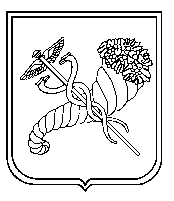 Про роботу пунктів проведення зовнішнього незалежного оцінювання на базі закладів освіти району та організацію проведення зовнішнього незалежного оцінювання у 2020 році Головний спеціаліст Управління освіти - уповноважена особа з питань запобігання та виявлення корупції                            О.М. СТЕЦКО№з/пРайонПовна назва ЗЗСОАдреса ЗЗСО,телефониПІБ відповідального за пункт проведення ЗНОМаксимальна кількість аудиторій15.06.2020укр. мова і літ-ра17.06.2020інші предмети19Основ’янськийХарківська гімназія № 12 Харківської міської ради Харківської областівул. Чугуївська, 35 А,м. Харків, 61140,тел. (057) 725-13-70КалмичковаЛідіяАнатоліївна18+20Основ’янськийХарківська загальноосвітня школа І-ІІІ ступенів № 53Харківської міської ради Харківської областівул. Грозненська, 48,м. Харків, 61124,тел. (057) 725-13-36БілашЯнаВікторівна17+№з/пРайонПовна назва ЗЗСОАдреса ЗЗСО,телефониПІБ відповідального за пункт проведення ЗНОМаксимальна кількість аудиторій25.06.2020математика30.06.2020укр. мова і літ-ра06.07.2020іноземні мови07.07.2020англійська мова09.07.2020історія України13.07.2020біологія15.07.2020географія23Основ’янськийХарківська загальноосвітня школа І-ІІІ ступенів № 10 Харківської міської ради Харківської областів’їзд Кузнечний, 3,м. Харків, 61003,тел. (057) 725-13-66ХмараОксана Олександрівна15+24Основ’янськийХарківська гімназія № 12 Харківської міської ради Харківської областівул. Чугуївська, 35 А,м. Харків, 61140,тел. (057) 725-13-70КалмичковаЛідіяАнатоліївна18++25Основ’янськийХарківська загальноосвітня школа І-ІІІ ступенів № 53Харківської міської ради Харківської областівул. Грозненська, 48,м. Харків, 61124,тел. (057) 725-13-36БілашЯнаВікторівна18++